Exercice 1 – Développer et réduire (2 points)Développer et réduire chaque expression.a) c) Avec une identité remarquable :Sans identité remarquable :Exercice 2 – Facteur commun (2 points)Repérer un facteur commun et factoriser.a) b) Exercice 3 – Développer à l’aide d’une identité remarquable (3 points)En utilisant une identité remarquable, développer les expressions suivantes.a) b) c) Exercice 4 – Résoudre les équations suivantes (2 points)a) b) Exercice 5 – Résoudre les équations suivantes (3 points)a) Exercice 6 – Résoudre les équations suivantes (4,5 points)Il faut Il faut Il faut Exercice 7 - Mise en équation et résolution (2 points)Si l’on augmente de 2 cm le côté d’un carré, son aire augmente de 16 cm². Quelle est la mesure du côté du carré initial ?Soit  la longueur du côté du carré son aire est alors égale à .D’après l’énoncé,Or Donc La mesure du côté du carré initial est donc de  cmExercice 8 – Python (1,5 point)On considère le script Python suivant :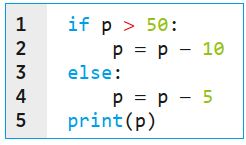 Quel sera l’affichage si l’on rentre  Il sera 15 car  donc on fait Quel sera l’affichage si l’on rentre  Il sera 50 car  donc on fait Exercice 9 – BONUS DIFFICILE (1 point)Résoudre dans  l’équation :Il faut Il faut donc Seconde FÉvaluation de mathématiques n°3 – Id Remarquable (55 mn)5/10/2023